St. John United Church of Christ“In Christ We Live, Celebrate, & Serve”Reformation and All Saints SundayWeb-stjohnuccgranitecity.comCurrently face masks are RECOMMENDED.Large print bulletins are available from the Ushers.Bold italic denotes congregation reads or sings.*Denotes all who are able, please stand.WE COME TO WORSHIP GODPRE-SERVICE MUSIC, WELCOME AND ANNOUNCEMENTS                                          BELLS CALLING TO WORSHIPA STORY FOR ALL GOD’S CHILDREN                    Luke 6:20-31[Jesus said] Do to others as you would have them do to you. (31)PRELUDE AND CENTERING OUR HEARTS ON WORSHIP                              Come Thou Almighty King                  CALL TO WORSHIP AND PRAYER      Saints and reformers have gone before us and are with us now.	Ordinary people with hope in their eyes 	and confidence in their prayers. Gracious folk with helping hands and listening ears.	Tough reformers with perceptive questions,	a passion for truth, and the will to challenge power. Learned ones, earnestly studying and teaching the Word for everyone.	Saints before us and saints around us.Reformers from the past and visionaries of the future.	All building the Church for worship and service.All filled with the Spirit to offer grace and peace from God the Father and the Lord Jesus Christ.	All obeying the command to 	“Do to others as you would have them do to you.”     -2-Let us pray together:		Holy God, inspire our worship and fill us with the spirit of the great reformers of the church, who shared your Word through instruction and action.  Help us celebrate their witness and vision, as they sought to help others also see Jesus.  May we join with the communion of saints in giving thanks for the living church, still reforming and answering your call in the present time.  This we pray as led by your Spirit, and in the name of our Lord Jesus Christ.  Amen.*HYMN	      “A Mighty Fortress Is Our God”               #507*RESPONSIVE PSALTER READING                              Psalm 46God is our refuge and strength, 	A very present help in trouble.Therefore, we will not fear, 	Though the earth should change,Though the mountains shake in the heart of the sea;	Though its waters roar and foam,Though the mountains tremble with its tumult.	There is a river whose streams make glad the city of 	God, the holy habitation of the Most High.God is in the midst of the city; it shall not be moved;	God will help it when the morning dawns.The nations are in an uproar, the kingdoms totter;	God utters his voice, the earth melts.The Lord of hosts is with us;	The God of Jacob is our refuge.Come, behold the works of the Lord;	See what desolations he has brought on the earth.He makes wars cease to the end of the earth;	He breaks the bow, and shatters the spear;He burns the shields with fire.	“Be still and know that I am God!I am exalted among the nations,	I am exalted in the earth.”The Lord of hosts is with us;	The God of Jacob is our refuge.WE HEAR GOD’S WORD -3-EPISTLE LESSON    2 Thessalonians 1:1-4, 11-12           pg. 194                      ANTHEM                      Rise and Be Healed            Chancel ChoirGOSPEL LESSON             Luke 19:1-10                              pg. 77REFLECTION                         WE RESPOND TO GOD’S WORD*HYMN                  “Rejoice in God’s Saints”                       #531PASTORAL PRAYER & UNISON LORD’S PRAYER	Our Father, who art in heaven, hallowed be thy name.  Thy kingdom come; thy will be done on earth as it is in heaven.  Give us this day our daily bread, and forgive us our debts as we forgive our debtors; and lead us not into temptation, but deliver us from evil; for thine is the kingdom and the power, and the glory forever.  Amen.     STEWARDSHIP INVITATION        OFFERTORY              	 Toccata		           Boellmann                                  *SUNG RESPONSE      “Give Thanks”                                #359Give thanks with a grateful heart, give thanks to the Holy One, give thanks because he’s given Jesus Christ his Son.  Give thanks with a grateful heart, give thanks to the Holy One, give thanks because he’s given Jesus Christ his Son.  And now let the weak say “I am strong,” let the poor say “I am rich,” because of what the Lord has done for us.  And now let the weak say “I am strong,” let the poor say “I am rich,” because of what the Lord has done for us, Give thanks!*UNISON PRAYER OF DEDICATION 	As did the generations who kept the faith before us, we place these gifts on the altar for you to bless, O God.  With humble gratitude and joyful faith, we believe you will use them, each of us, and this church, to proclaim your love that overcomes evil and despair, now and forever.  Amen.    -4-*HYMN                       “Faith of Our Fathers”                       #530*BENEDICTION*SUNG RESPONSE        Traditional “Praise God”                 #34Praise God from whom all blessings flow;Praise him, all creatures here below;Praise him above, ye heavenly host:Praise Father, Son and Holy Ghost.  Amen.*POSTLUDE	     		  Postlude                  	     Holstein      Welcome to worship, Christian education and fellowship as we gather in the name of our Savior and as his body united in love. Amen. The bulletin is given in honor my 4ever Young on our Oct. 30th 18th year Anniversary!!! With all my love, Shara!!If you would like to place flowers on the altar, and pick them up after church or on Monday, please call Donna Brandes at (618) 802-1072. If you would like to sponsor the bulletins, please call the church office at (618) 877-6060.  Thank you to John Nitchman for serving as liturgist, to Eleanor Reynolds for serving as acolyte, and to Mike Seibold for greeting. 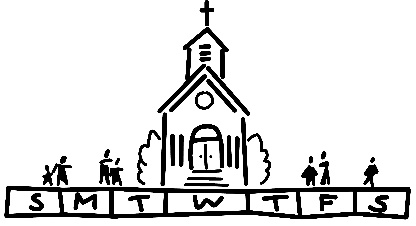 THIS WEEKToday:		 In-person and Zoom Worship, 9:30 a.m.			 Sunday School for Children, 9:30 a.m.			 Reformation Sunday			 5th Sunday Cash Plate for DuBois Center 			 Confirmation, 11:15 a.m.-12:15 p.m.			 Game Night, 6:00-8:00 p.m.Monday: 		 Al-Anon, 9:30-11:00 a.m.Tuesday:		 All Saints Day-5-			 Deadline for Annual Meeting Reports			 Quilters, 8:30 a.m.			 Bible Study, 12:30 p.m.Wednesday: 	 TOPS, 9:00 a.m.			 Bell Choir, 5:30 p.m.			 Chancel Choir, 6:30 p.m.			 Karla at Clergy RetreatThursday: 	 GCC Band Rehearsal, 6:15-9:45 p.m.			 Karla at Clergy Retreat		 	 Cemetery Meeting, 5:00 p.m.Friday: 		 Meat Sale Pickup, 9:00 a.m.-12:00 p.m.			 Confirmands/Families/Friends Worship at Temple 			 Israel, 4:45-8:30 p.m.Saturday:		 Meat Sale Pickup, 9:00 a.m.-12:00 p.m.Next Sunday: Daylight Saving Time Ends (Fall Back)			 In-person and Zoom Worship, 9:30 a.m.			 Sunday School for Children, 9:30 a.m.			 Communion & Noisy Offering			 Confirmation, 11:15 a.m.-12:15 p.m.MISSION OF THE MONTHOur October Mission of the Month is dedicated to the Neighbors in Need offering that supports ministries of justice and compassion throughout the United States. ANNUAL MEETING BOOKLETSOur Annual Meeting Booklets will be printed on Tuesday, November 1st. All reports need to be submitted no later than 8:30 a.m. on Tuesday, November 1st. SCRIPNovember 13th and December 11th will be the last times scrip orders will be submitted in 2022. Please note the change to the second Sunday due to holiday schedules. Order forms of “favorites” and the master list of vendors are located on the table in the narthex. Give your order form along with your check payable to St. John UCC to Betty Meszaros or mail it to the church office. If you do not have an order form, just include a note of what you want to purchase. You can also give Betty a call and she will email the complete vendor list to you. Gift cards make -6-great Christmas presents. Cost is face value of card with no tax or service fee. Saves you shopping time and gas. Fun idea: Give gift cards to your family when together at Thanksgiving and have them do their own shopping. Ask them to bring their purchases to your gathering at Christmas so you can see what YOU gave them! Contact Melissa Lane (314-575-7627) or Betty Meszaros (618-451-1968) for additional information. EVENING GUILDEvening Guild will be having a White Elephant auction on Monday, November 7th following a brief meeting. The meeting will start at 6:30 p.m. Please bring gently used treasures for the auction! CARDINAL CALENDARSAre you looking for Christmas gift that can be used every day in 2023 then become a lifetime collectible? We have a solution! The Cemetery is accepting orders for 2023 St. Louis Cardinal baseball calendars. They will include pictures of the historic 2022 season when some of the best players in the history of baseball made or broke records. Cost is $17.00 for the 15” x 22” calendar. Each calendar ordered entitles the purchaser to one entry in a drawing for two tickets to a 2023 Cardinal home game. Orders can be placed by mailing a check payable to ST. JOHN CEMETERY to the cemetery office at 2550 Maryville Rd. (Please note checks to the cemetery versus the church as separate accounting.) Betty Meszaros will also accept orders with payment of cash, check or credit card in Fellowship Hall after Sunday morning worship until November 13th. Shipment anticipated beginning of December in time for Christmas gift giving. Call the cemetery office at 618-876-5811 or contact Betty at 618-451-1968 with questions. 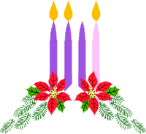 ADVENT BEGINSOn Sunday, November 27, we will begin the new liturgical year with the first Sunday in Advent.  Therefore, Saturday, November 26, will be the day for preparations.  Everyone is invited to come and help all the Altar Guild members decorate throughout our -7-buildings and grounds beginning at 9:00 a.m.  Come and work off the extra Thanksgiving turkey and pie from November 24 and help to quickly change the seasons from Thanksgiving to Advent.   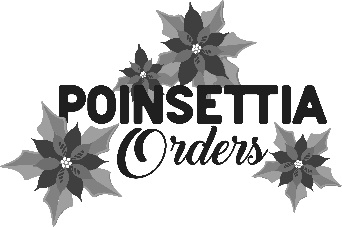 It’s time to start place orders for poinsettias. Plants will cost $12.00 and are available in red only. Fill out the included order form exactly as you wish it to appear in the bulletin; (i.e., Mr., or Mrs., or Miss, etc.) The deadline to order poinsettias is Monday, November 28, 2022. When filling out order forms, please print clearly. 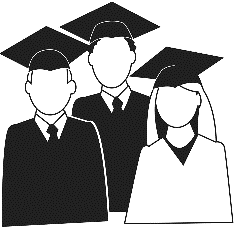 HATFEILD-GAINES SCHOLARSHIPThe deadline to submit an application for the Hatfield-Gaines Scholarship is Thursday, December 1, 2022. Applications are available in the church office. If you have any questions, call the office at 618-877-6060. 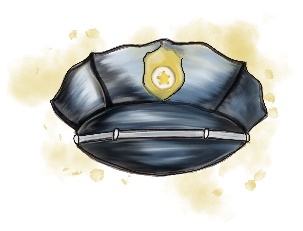 SHOP WITH A COPOn December 18th we will be hosting a luncheon in Township Hall which will service over 100 people who participate in the shop with a cop program. We will need volunteers to serve the food! Please contact Mike Seibold (618-792-4301) or the church office to sign up. -8-OUR PRAYERSNursing, Independent & Assisted LivingEarl Buenger, Marcia Buenger, Ruth Buer, Hilde Few, JoAnn King, Mary Lee Krohne, Karen Luddeke, and Leonard Schaefer.At HomeRitch Alexander, Isabella Boyer, Carol Braundmeier, Marlene Brokaw, Myra Cook, Bonnie Fornaszewski, Mary Franz, Luitgard Fries, Melba Grady, Lou Hasse, Norman Hente, Chuck King, Cindy Meyer, Sandy Mueller, John Relleke, Cliff Robertson, Merle Rose, Marge Schmidt, and June Stille. Illinois South ConferenceDarmstadt Holy Ghost UCC, Rev. Tarrah (Jansen) Vaupel. Dubois St. Mark’s UCC. Retired Pastor, Rev. Dr. Herbert & Bennie Schafale, Freeburg, IL. SCRIPTURE READINGS2 Thessalonians 1:1-4, 11-12Paul, Silvanus, and Timothy, To the church of the Thessalonians in God our Father and the Lord Jesus Christ: 2 Grace to you and peace from God the Father and the Lord Jesus Christ. 3 We must always give thanks to God for you, brothers and sisters, as is right, because your faith is growing abundantly and the love of every one of you for one another is increasing. 4 Therefore we ourselves boast of you among the churches of God for your steadfastness and faith during all your persecutions and the afflictions that you are enduring.11 To this end we always pray for you, asking that our God will make you worthy of his call and will fulfill by his power every good resolve and work of faith, 12 so that the name of our Lord Jesus may be glorified in you and you in him, according to the grace of our God and the Lord Jesus Christ.Luke 19:1-10 He entered Jericho and was passing through it. 2 A man was there named Zacchaeus; he was a chief tax collector and was rich. 3 He was trying to see who Jesus was, but on account of the crowd he could not, because he was short in stature. 4 So he ran ahead and climbed a sycamore tree to see him, because he was going to pass that way. 5 When Jesus came to the place, he looked up and said to him, “Zacchaeus, hurry and come down, for I must stay at your house today.” 6 So he hurried down and was -9-happy to welcome him. 7 All who saw it began to grumble and said, “He has gone to be the guest of one who is a sinner.” 8 Zacchaeus stood there and said to the Lord, “Look, half of my possessions, Lord, I will give to the poor, and if I have defrauded anyone of anything, I will pay back four times as much.” 9 Then Jesus said to him, “Today salvation has come to this house, because he, too, is a son of Abraham. 10 For the Son of Man came to seek out and to save the lost.”   Introducing our QR code! This little square will take you directly to our secure MyVanco website where you can contribute to any of our various funds. Just follow three simple steps: Open your smart phone’s camera appAim the camera at the black and white square below and a link will appear on your screen. 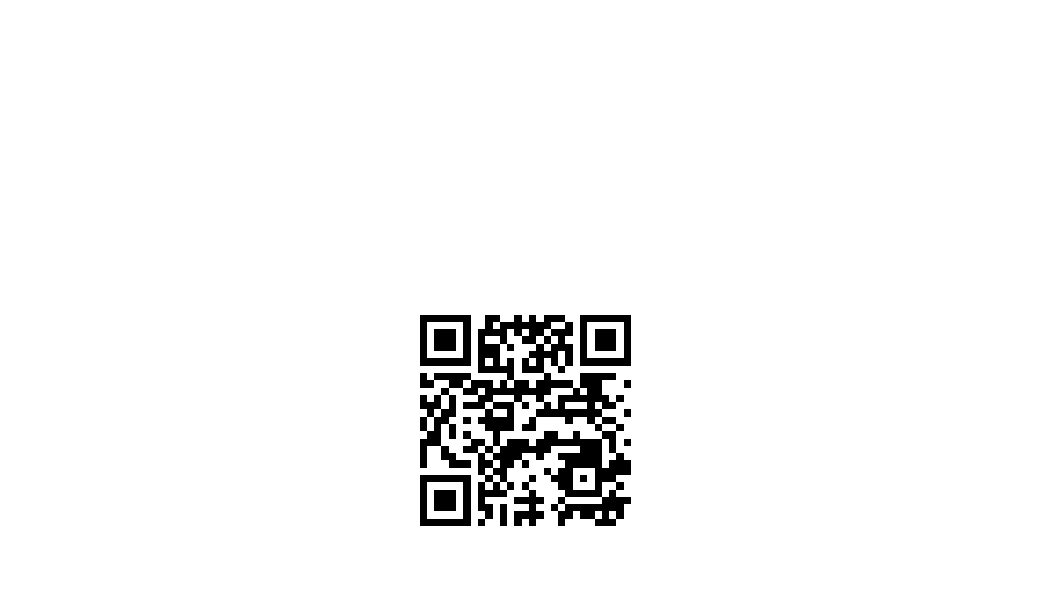 Click the link and you’ll be directed to our donations website. From there, you can select a fund to which you’d like to make a contribution.Thank you!-10-CALL FOR INFORMATIONBell Choir – Talk to Kathy Morris, 618-210-6095Cemetery - Talk to Kathy Montgomery, 618-876-5811Chancel Choir – Talk to Ritch Alexander, 618-451-5092Council –   Talk to Caslyn Brandes, President, 618-802-1152Kiki Cochran, Vice President, 618-797-2511Evening Guild – Talk to Christie Roth, 618-931-6194Financial Reports – Talk to Mike Seibold, Treasurer, 618-792-4301 Angela Potter, 618-877-6060 church officeHeavenly Stars – Talk to Betty Meszaros, 618-451-1968Karen Gaines, 618-288-0845Herald – Talk to Angela Potter 618-877-6060 church officeHilltoppers – Talk to Dee Roethemeyer, 618-876-6860Historian – Talk to Sandy Dawson, 618-931-3467Men’s Brotherhood – Talk to Chuck Hasse, 618-876-0936,Dave Douglas, 618-452-3336Quilters – Talk to Sandy Dawson 618-931-3467 Doris Peterson 618-877-1606Sausage Dinner – Talk to Donna Brandes, 618-802-1072Nancy Jacobs, 618-931-0673Scrip Orders – Talk to Melissa Lane, 314-575-7627 or Betty Meszaros 618-451-1968Sunday School – Talk to Donna Brandes, 618-802-1072Youth Fellowship – Talk to Sharon O’Toole, 618-797-1802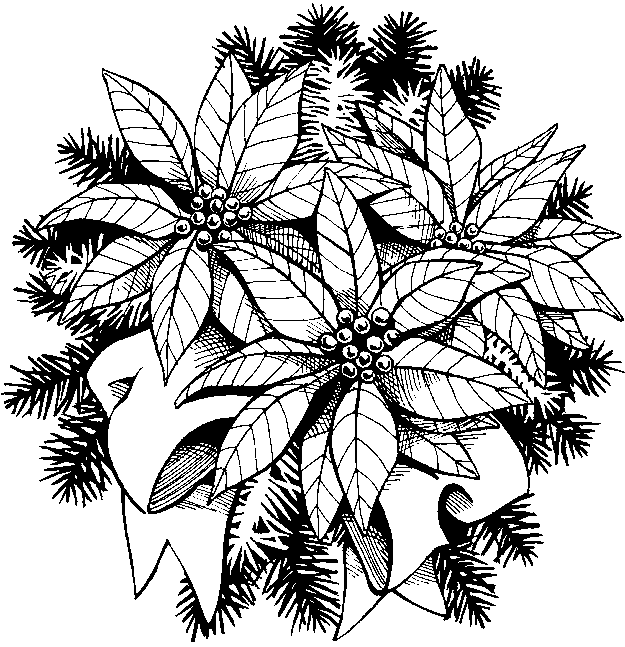 POINSETTIA         ORDER FORMPlants will cost $12.00 each and are available in RED ONLY.   Fill in the lines below exactly as you wish it to appear in the bulletin; (i.e., Mr., or Mrs., or Miss, etc.)  DEADLINE to order poinsettias is November 28, 2022 (Please attach payments to this form and either place in the offering plate or bring/mail to the church office.)  PLEASE PRINT CLEARLY!!!!IN LOVING MEMORY OF___________________________________________________________________________________________________ORIN HONOR OF_____________________________________________________________________________________________________________ORIN GRATITUDE FOR________________________________________________________________________________________________________BYNAME:______________________________________________________ADDRESS:___________________________________________________TELEPHONE NUMBER:_______________________________________# OF POINSETTIAS ORDERED 	TOTAL ENCLOSED 		(Make checks payable to: St. John United Church of Christ)POINSETTIA        ORDER FORMPlants will cost $12.00 each and are available in RED ONLY.   Fill in the lines below exactly as you wish it to appear in the bulletin; (i.e., Mr., or Mrs., or Miss, etc.)  DEADLINE to order poinsettias is November 28, 2022 (Please attach payments to this form and either place in the offering plate or bring/mail to the church office.)  PLEASE PRINT CLEARLY!!!!IN LOVING MEMORY OF___________________________________________________________________________________________________ORIN HONOR OF_____________________________________________________________________________________________________________ORIN GRATITUDE FOR________________________________________________________________________________________________________BYNAME:______________________________________________________ADDRESS:___________________________________________________TELEPHONE NUMBER:_______________________________________# OF POINSETTIAS ORDERED 	TOTAL ENCLOSED 		(Make checks payable to: St. John United Church of Christ)“A Mighty Fortress Is Our God”A mighty fortress is our God, A bulwark never failing; Our helper he, amid the floodOf mortal ills prevailing. For still our ancient foeDoth seek to work us woe; His craft and power are great, And, armed with cruel hate, On earth is not his equal. Did we in our own strength confide, Our stiving would be losing, Were not the right man on our side, The man of God’s own choosing. Dost ask who that may be? Christ Jesus, it is he; Lord Sabaoth his name, From age to age the same, And he must win the battle. And though this world, with devils filled, Should threaten to undo us, We will not fear, for God hath willed His truth to triumph through us. The Prince of Darkness grim, We tremble not for him; His rage we can endure, For lo, his doom is sure; One little word shall fell him. That word above all earthly powers, No thanks to them, abideth; The Spirit and the gifts are oursThro’ him who with us sideth. Let goods and kindred go, This mortal life also; The body they may kill: God’s truth abideth still; His kingdom is forever. “Rejoice in God’s Saints”Words: Fred Pratt Green © 1973 Hope Publishing Company. Reprinted by permission, CCLI License #1334401. Rejoice in God’s saints, Today and all days; A world without saints, Forgets how to praise. Their faith in acquiring The habit of prayer, Their depth of adoring, Lord, help us to share. Some march with eventsTo turn them God’s way; Some need to withdraw, The better to pray; Some carry the gospelThrough fire and through flood: Our world is their parish; Their purpose is God. Rejoice in those saints, Unpraised and unknown, Who bear someone’s crossOr shoulder their own; They shame our complaining, Our comforts, our cares: What patience in caring, What courage is theirs!Rejoice in God’s saints, Today of all days; A world without saintsForgets how to praise. In loving, in living, They prove it is true: The way of self-giving, Lord, leads us to you. “Faith of Our Fathers”Faith of our fathers, living stillIn spite of dungeon, fire, and sword. O how our hearts beat high with joyWhene’er we hear that glorious Word!Faith of our fathers, holy faith, We will be true to you till death. Faith of our mothers, we will loveBoth friend and foe in all our strife, And preach it, too, as love knows how, By kindly words and virtuous life!Faith of our mothers, holy faith, We will be true to you till death. Faith of the martyrs who, though bound, Were still in heart and conscience true. How blest would be their children’s fate, If they, like them, should live for you!Faith of the martyrs, holy faith, We will be true to you till death. October 30, 2022    21st Sunday after Pentecost (C)Rev. Karla Frost, PastorRitch Alexander, Organist9:30 Zoom & In-Person Worship9:30 Sunday School for Children2901 Nameoki RoadGranite City, IL 62040E-stjohnucc2901gc@yahoo.com                          (618) 877-6060